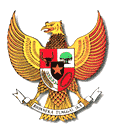 BUPATI LAMPUNG TENGAHKEPUTUSAN BUPATI LAMPUNG TENGAHNOMOR : 108.A/KPTS/D.b.VI.16/2017TENTANGPENETAPAN PEJABAT PENGELOLA INFORMASI DAN DOKUMENTASI(PPID) PEMERINTAH KABUPATEN LAMPUNG TENGAHBUPATI LAMPUNG TENGAHMenimbang 	:	a.	bahwa untuk tersedianya informasi yang dapat dipertanggungjawabkan serta guna mengembangkan sistem penyediaan layanan informasi secara cepat, mudah dan wajar sesuai dengan standar yang dibuat secara nasional perlu didukung dokumentasi yang lengkap, akurat dan faktual;		b.	bahwa untuk merencanakan, mengorganisasikan dan melaksanakan kegiatan pengelolaan dan pelayanan informasi menuju pelayanan informasi yang cepat, mudah dan wajar di Kabupaten Lampung Tengah, perlu menetapkan Pejabat Pengelola Informasi dan Dokumentasi dengan Keputusan Bupati.Mengingat	:	1.	Undang-Undang Nomor 28 Tahun 1959 tentang Penetapan Undang-Undang Darurat Nomor 4 Tahun 1956 tentang Pembentukan Daerah Otonom Kabupaten-Kabupaten dalam Lingkungan Propinsi Sumatera Selatan sebagai Undang-Undang;		2.	Undang-Undang Nomor 14 Tahun 2008 tentang Keterbukaan Informasi Publik;		3.	Undang-Undang Nomor 25 Tahun 2009 tentang Pelayanan Publik;		4.	Undang-Undang Nomor 43 Tahun 2009 tentang Kearsipan;		5.	Undang-Undang Nomor 12 Tahun 2011 tentang Pembentukan Peraturan Perundang-Undangan;		6.	Undang-Undang nomor 23 Tahun 2014 tentang Pemerintahan Daerah, sebagaimana telah beberapa kali diubah terakhir dengan  Undang-Undang Nomor 9 Tahun 2015;                             7.   Undang-Undang Nomor 30 Tahun 2014 tentang Administrasi Pemerintahan;		8.	Peraturan Pemerintah Nomor 61 Tahun 2010 tentang Pelaksanaan Undang-Undang Nomor 14 Tahun 2008 tentang Keterbukaan Informasi Publik;		9.	Peraturan Menteri Dalam Negeri Nomor 35 Tahun 2010 tentang Pedoman Pengelolaan Pelayanan Informasi dan Dokumentasi di Lingkungan Kementerian Dalam Negeri dan Pemerintahan Daerah;	10.	Peraturan Daerah Kabupaten Lampung Tengah Nomor 09 Tahun 2016  tentang Pembentukan  dan Susunan Perangkat Daerah Kabupaten Lampung Tengah; Memperhatikan	:	Peraturan Bupati Lampung Tengah Nomor ...... Tahun 2017 tentang Pedoman Pelayanan Informasi dan Dokumentasi di Kabupaten Lampung Tengah.MEMUTUSKAN :Menepkan 	:	KESATU	:	Pejabat Pengelola Informasi dan Dokumentasi (PPID) Pemerintah Kabupaten Lampung Tengah dengan susunan personalia dan struktur organisasi sebagaimana tercantum dalam Lampiran I dan II Keputusan Bupati ini.KEDUA	:	Tugas PPID sebagaimana dimaksud diktum KESATU adalah :Mengkoordinasikan dan mengkonsolidasikan pengumpulan bahan informasi dan dokumentasi dari Pejabat Pengelola Informasi dan Dokumentasi Pembantu;b.	Menyimpan, mendokumentasikan, menyediakan dan memberikan pelayanan informasi kepada publik;c.	Melakukan verifikasi bahan informasi publik;d.	Melakukan uji konsekuensi atas informasi yang dikecualikan;e.	Melakukan pemuktahiran informasi dan dokumentasi; danf.	Menyediakan informasi dan dokumentasi untuk diakses oleh masyarakat.KETIGA	:	Dalam melaksanakan tugasnya Pejabat Pengelola Informasi dan Dokumentasi bertanggung jawab kepada Bupati Lampung Tengah melalui Sekretaris Daerah Kabupaten Lampung Tengah.KEEMPAT	:	Segala biaya yang timbul sebagai akibat ditetapkannya Keputusan Bupati ini dibebankan pada Anggaran Pendapatan dan Belanja Daerah Kabupaten Lampung Tengah.KELIMA	:	Dengan ditetapkannya, Keputusan ini, Keputusan  Bupati Nomor 386/KPTS/D.12/2014 tentang Penetapan Pejabat Pengelola Informasi dan Dokumentasi (PPID) Pemerintah Kabupaten Lampung Tengah dicabut dan dinyatakan tidak berlaku.KEENAM            :   Keputusan ini mulai berlaku pada tanggal  06  Januari    2017.Ditetapkan di		Gunung Sugih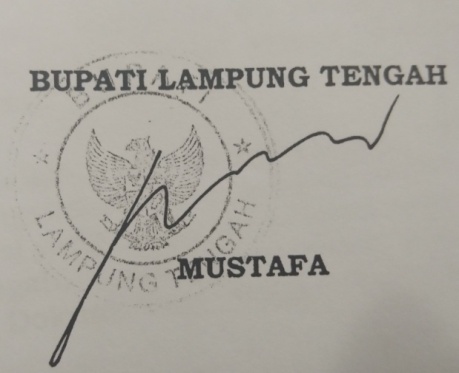 pada panggal  15  Maret   2017 Tembusan :Ketua DPRD Kabupaten Lampung Tengah;Inspektur Kabupaten Lampung Tengah;Kepala Bappeda Kabupaten Lampung Tengah;Kepala BPKAD Kabupaten Lampung Tengah;Yang Bersangkutan.                                                                 Lampiran I	:	Keputusan Bupati Lampung Tengah	                                                                    Nomor 	:108.A/KPTS/D.b.VI.16/2017	  	Tanggal	:	                15  Maret  2017SUSUNAN PERSONALIA PEJABAT PENGELOLA INFORMASI DAN DOKUMENTASI (PPID)PEMERINTAH KABUPATEN LAMPUNG TENGAHBUPATI LAMPUNG TENGAH MUSTAFALampiran II	:	Keputusan Bupati Lampung Tengah		Nomor 	:108.A/KPTS/D.b.VI.16/2017		Tanggal	:	               15   Maret  2017STRUKTUR ORGANISASI PEJABAT PENGELOLA INFORMASI DAN DOKUMENTASI (PPID)PEMERINTAH KABUPATEN LAMPUNG TENGAH	:  Instruksional	:  KoordinasiBUPATI LAMPUNG TENGAH MUSTAFANOJABATAN DALAM PPIDJABATAN DALAM KEDINASAN1231. Pembina2. Pengarah/Atasan1. Bupati Lampung Tengah.2. Wakil BupatinLampung Tengah. Sekretaris Daerah Kabupaten Lampung Tengah3. Tim Pertimbangan Pelayanan InformasiAsisten Bidang Pemerintahan dan Kesra Sekdakab Lampung TengahAsisten Bidang Ekonomi dan Pembangunan Sekdakab Lampung TengahAsisten Bidang Administrasi Umum Sekdakab Lampung TengahStaf Ahli Bupati Bidang Pemerintahan, Hukum dan PolitikStaf Ahli Bupati Bidang Ekonomi, Keuangan dan PembangunanStaf Ahli Bupati Bidang Kemasyarakatan dan Sumber Daya Manusia.Inspektur Kabupaten Lampung TengahKepala Dinas Pendidikan dan Kebudayaan Kab. Lampung TengahKepala Dinas Kesehatan Kab. Lampung TengahKepala Dinas Bina Marga Kab. Lampung TengahKepala Dinas Pengairan Kab. Lampung TengahKepala Dinas Perumahan Rakyat dan Kawasan Permukiman Kab. Lampung TengahKepala Satuan Polisi Pamong Praja Kab. Lampung TengahKepala Dinas Sosial Kab. Lampung TengahKepala Dinas Tenaga Kerja dan Transmigrasi Kab. Lampung TengahKepala Dinas Pengendalian Penduduk dan Keluarga Berencana Kab. Lampung TengahKepala Dinas Pemberdayaan Perempuan dan Perlindungan Anak Kab. Lampung TengahKepala Dinas Ketahanan Pangan Kab. Lampung TengahKepala Dinas Lingkungan Hidup Kab. Lampung TengahKepala Dinas Kependudukan dan Pencatan Sipil Kab. Lampung TengahKepala Dinas Pemberdayaan Masyarakat dan Kampung Kab. Lampung TengahKepala Dinas Perhubungan Kab. Lampung TengahKepala Dinas Komunikasi dan Informatika Kab. Lampung TengahKepala Dinas Koperasi dan UKM Kab. Lampung TengahKepala Dinas Penanaman Modal dan Pelayanan Terpadu Satu Pintu Kab. Lampung TengahKepala Dinas Pemuda dan Olahraga Kab. Lampung TengahKepala Dinas Perpustakaan dan Kearsipan Kab. Lampung TengahKepala Dinas Perikanan Kab. Lampung TengahKepala Dinas Pariwisata Kab. Lampung TengahKepala Dinas Pertanian, Tanaman Pangan dan Hortikultura Kab. Lampung TengahKepala Dinas Peternakan dan Perkebunan Kab. Lampung TengahKepala Dinas Perindustrian Kab. Lampung TengahKepala Dinas Perdagangan Kab. Lampung TengahKepala Badan Perencanaan Pembangunan Daerah Kab. Lampung TengahKepala Badan Pengelolaan Keuangan dan Aset Daerah Kab. Lampung TengahKepala Badan Pengelolaan Pajak dan Retribusi Daerah Kab. Lampung TengahKepala Badan Kepegawaian dan Pengembangan Sumber Daya Manusia Kab. Lampung TengahKepala Badan Penelitian dan Pengembangan Daerah Kab. Lampung Tengah.Kepala Badan Kesatuan Bangsa dan Politik Kab. Lampung TengahKepala Badan Penanggulangan Bencana Daerah Kab. Lampung TengahSekretaris Dewan Pengurus Korpri Kab. Lampung TengahNOJABATAN DALAM PPIDJABATAN DALAM KEDINASAN1234. KetuaSekretaris DPRD Kabupaten Lampung TengahSekretaris KPU Kabupaten Lampung TengahCamat Gunung SugihCamat Terbanggi BesarCamat Seputih AgungCamat Bumi Ratu NubanCamat BekriCamat Bangun RejoCamat KalirejoCamat Sendang AgungCamat Anak TuhaCamat Padang RatuCamat PubianCamat Selagai LinggaCamat Anak Ratu AjiCamat Terusan NunyaiCamat Way PengubuanCamat TrimurjoCamat PunggurCamat Kota GajahCamat Seputih RamanCamat Seputih BanyakCamat Way SeputihCamat Putra RumbiaCamat RumbiaCamat Bumi NabungCamat Seputih SurabayaCamat Bandar SurabayaCamat Seputih MataramCamat Bandar MataramKepala Dinas Komunikasi dan Informatika Kabupaten Lampung Tengah5. Bidang Pelayanan dan Dokumentasi Informasi    KoordinatorKepala Bidang Layanan Komunikasi dan Informatika, Dinas Kominfo Kabupaten Lampung Tengah.    AnggotaKasi Kemitraan Informasi, Komunikasi Publik dan Dokumentasi, Dinas Kominfo Kabupaten Lampung TengahKasi Pengelolaan Informasi Publik, Dinas Kominfo Kabupaten Lampung Tengah6. Bidang Pengelolaan Data dan Klasifikasi Informasi    Koordinator       Anggota Kepala Bidang Pengendalian dan Pelaporan  Bappeda Kabupaten Lampung TengahKasi Kehumasan dan Layanan Informasi, Dinas Kominfo Kabupaten Lampung TengahKasi Tata Kelola E-Govermen, Dinas Kominfo Kabupaten Lampung Tengah7. Bidang Penyelesaian Sengketa Informasi    KoordinatorKepala Bagian Hukum Setda Kabupaten Lampung Tengah    AnggotaKasubbag Bantuan Hukum  Bagian Hukum Setda Kabupaten Lampung TengahKasi Pengelolaan Sumber Daya dan Layanan Publik, Dinas kominfo Kabupaten Lampung Tengah8. Sekretariat    Koordinator    AnggotaKepala Bidang Pengelolaan Informasi dan Komunikasi Publik pada Dinas Komunikasi dan Informatika Kabupaten Lampung Tengah.1. Pranata Humas.2. Pranata Komputer.3. Pustakawan.4. Arsiparis,